Is digital piracy all that bad?IntroductionWhile the Internet offers all sorts of music, movies, apps and software, many of them aren’t really meant to be given away for free. If you download those off Torrent sites and other similar services it could be they are condemned as part of Digital Piracy. According to the Copyright Act, Digital Piracy can be “a copyright violation to download, upload, or distribute copyrighted material through the Internet without having authorization.” FBI calls it stealing since it robs people of their ideas, inventions, and creative expressions. But, is Digital Piracy really that bad? According to a recent study conducted by Cammerts, Mansell, and Meng from the London School of Economics and Political Science (LSE) digital piracy isn’t really that bad. In fact, they may even be helpful to the entertainment industry. Body Digital Piracy doesn’t harm the cinema	Digital Piracy doesn’t harm the cinemaWhile the Motion Picture Association of America claims that online piracy is critically devastating to the movie industry, the report shows that Hollywood had actually achieved a record-breaking global box office revenue of $35 Billion USD in 2012, increasing its revenues by 6% over 2011.The music industry also increased revenues despite piracy.	The music industry also increase revenues despite piracy.It is true that the music industry reported declining sales of recorded music. But LSE’s study revealed that this problem had been offset by its growing digital revenues, including streaming services, plus the increase in live performances earnings. In 2012, some 34% of global revenue was generated by digital channels which provide streaming and allow downloads. That’s a lot of increases from the 27% three years earlier. Furthermore, worldwide sales of recorded music also increased in 2012, for the first time since 1999.The music industry might complain about not being able to sell more records in the U.S. But the nation’s music has actually become very popular all over the world because of the Internet. Now, even more people are watching out for new music releases, become more willing to go to live performances and pay for subscription services.	The gaming industry has been generating new income streams while adapting itself to the uncontrollable digital piracyThe gaming industry has been generating new income streams while adapting itself to the uncontrollable digital piracy.The people in the gaming business have caught up with the unstoppable piracy and used it to their advantage. Because they realize that many aren’t willing to spend thousands on games, they developed combinations of free advertising models, in-apps buying and micro pricing. Because of digital piracy, thousands of free games have been made available for us and the game industry enjoys bigger profits because a lot more people are hooked into these free versions and spend a little money at a time to buy all those little paid upgrades or “powers”. Now that they innovated, the game industry’s revenue is projected to grow at 6.5% or $87 Billion USD by 2017.The publishing industry thrives despite other popular forms of entertainment.A lot of you have probably heard of the sad prediction that books will someday cease to exist. Well, in 2012, in the midst of piracy, the global book publishing industry was worth some $102 Billion USD, larger than the film, music or game industries. It is true that sales from print books have declined, but this has been offset by increases in sales of eBooks.ConclusionThe report simply tells us that even if millions of people acquire their copies of digital entertainment for free, the industry doesn’t only maintain its sales. It even increases revenues as well. Consider the millions of people who could not afford to spend a dime on entertainment. If they don’t get it for free, do you think they would spend actual money on them? No, they would rather spend their money on more useful things like their food, rent and their family’s most basic needs.Works CitedFederal Bureau of Investigation.(2014). Intellectual Property Theft. Retrieved from http://www.fbi.gov/about-us/investigate/white_collar/ipr/ipr Cuellar, J. (2014 March 21). Why Digital Piracy May Be Good For the Creative Industry. Retrieved from https://sg.finance.yahoo.com/news/why-digital-piracy-may-good-160000146.htmlCBC News. (2013 October 3).Digital piracy not harming entertainment industries: study. Retrieved from http://www.cbc.ca/news/business/digital-piracy-not-harming-entertainment-industries-study-1.1894729Justice Education Society.(2013). Digital Piracy. Retrieved from http://www.legalrightsforyouth.ca/copyright-and-piracy/digital-piracy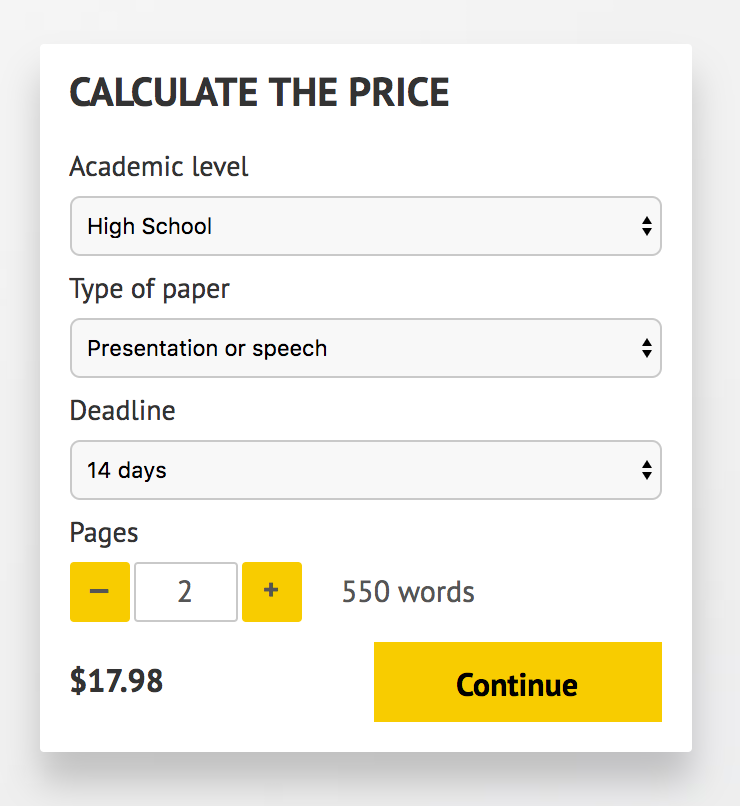 IMPORTANT – PLEASE READDon't use this speech as is! This document is available for anyone to download, and it has been used by thousands of people.If you need help with writing a unique speech, please go to http://www.myspeechclass.com/go/custom-speech - you can order unique speech for as low as $17.98.